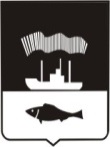 АДМИНИСТРАЦИЯ ГОРОДА МУРМАНСКА П О С Т А Н О В Л Е Н И Е_________	                 			                      	                            	   № ____О внесении изменений в приложение к постановлению администрации города Мурманска от 07.09.2016 № 2675 «Об утверждении административного регламента предоставления муниципальной услуги «Выдача разрешения на размещение объекта на землях или земельных участках, находящихся в собственности муниципального образования город Мурманск, а также земельных участках, государственная собственность на которые не разграничена, расположенных на территории муниципального образования город Мурманск, без предоставления земельных участков и установления сервитута» (в ред. постановлений от 15.09.2017 № 3017, от 16.03.2018 № 670, от 16.07.2018 № 2145)Руководствуясь Федеральным законом от 06.10.2003 № 131-ФЗ                        «Об общих принципах организации местного самоуправления в Российской Федерации», Уставом муниципального образования город Мурманск, постановлениями администрации города Мурманска от 26.02.2009 № 321 «О Порядке разработки и утверждения административных регламентов предоставления муниципальных услуг в муниципальном образовании город Мурманск», от 11.01.2013 № 01 «О Порядке подачи и рассмотрения жалоб на решения и действия (бездействие) исполнительно-распорядительного органа местного самоуправления - администрации города Мурманска (структурных подразделений администрации города Мурманска), ее должностных лиц, муниципальных служащих, подведомственных администрации города Мурманска учреждений и их должностных лиц, предоставляющих муниципальные услуги», п о с т а н о в л я ю:1.	Внести в приложение к постановлению администрации города Мурманска от 07.09.2016 № 2675 «Об утверждении административного регламента предоставления муниципальной услуги «Выдача разрешения на размещение объекта на землях или земельных участках, находящихся в собственности муниципального образования город Мурманск, а также земельных участках, государственная собственность на которые не разграничена, расположенных на территории муниципального образования город Мурманск, без предоставления земельных участков и установления сервитута» (в ред. постановлений от 15.09.2017 № 3017, от 16.03.2018 № 670, от 16.07.2018 № 2145) изменения согласно приложению к настоящему постановлению. 2.	Отделу информационно-технического обеспечения и защиты информации администрации города Мурманска (Кузьмин А.Н.) разместить настоящее постановление с приложением на официальном сайте администрации города Мурманска в сети Интернет.3.	Редакции газеты «Вечерний Мурманск» (Хабаров В.А.) опубликовать настоящее постановление с приложением.4.	Настоящее постановление вступает в силу со дня официального опубликования.5.	Контроль за выполнением настоящего постановления возложить на  заместителя главы администрации города Мурманска Изотова А.В.Глава администрации города Мурманска		                                                                А.И. СысоевИзменения в административный регламент предоставления муниципальной услуги «Выдача разрешения на размещение объекта на землях или земельных участках, находящихся в собственности муниципального образования город Мурманск, а также земельных участках, государственная собственность на которые не разграничена, расположенных на территории муниципального образования город Мурманск, без предоставления земельных участков и установления сервитута»1.1. Пункт 1.3.1 подраздела 1.3 раздела 1 изложить в новой редакции:«1.3.1. Сведения о месте нахождения, графике работы, справочных телефонах и адресах официальных сайтов, а также электронной почты и (или) формы обратной связи в сети Интернет комитета градостроительства и территориального развития администрации города Мурманска (далее – Комитет), а также Государственного областного бюджетного учреждения «Многофункциональный центр предоставления государственных и муниципальных услуг Мурманской области» (далее – ГОБУ «МФЦ МО») размещаются:- на официальном сайте администрации города Мурманска (www.citymurmansk.ru);- в федеральной муниципальной информационной системе «Федеральный реестр государственных и муниципальных услуг (функций)» (далее – федеральный реестр);- на Едином портале государственных и муниципальных услуг (функций) (далее - Единый портал) (www.gosuslugi.ru);- на региональном портале государственных и муниципальных услуг Мурманской области (далее – Региональный портал) (www.51gosuslugi.ru);- на официальном сайте ГОБУ «МФЦ МО».1.2. Пункты 1.3.2, 1.3.3 подраздела 1.3 раздела 1 исключить.1.3. Пункты 1.3.4 – 1.3.14 подраздела 1.3 раздела 1 считать пунктами 1.3.2 – 1.3.12.1.4. Абзац 5 пункта 1.3.2 подраздела 1.3 раздела 1 изложить в новой редакции:«- сети Интернет, в том числе официального сайта администрации города Мурманска, структурных подразделений администрации города Мурманска, Единого портала, Регионального портала;»1.5. Пункт 1.3.3 подраздела 1.3 после слов «далее – муниципальные служащие Комитета)» дополнить словами «, специалисты ГОБУ «МФЦ МО».1.6. В абзаце 1 пункта 2.4.1 подраздела 2.4 раздела 2 слова «Срок принятия решения о выдаче Разрешения либо об отказе в выдаче Разрешения составляет 10 рабочих дней со дня поступления Заявления в Комитет.» заменить словами «Решение о выдаче Разрешения либо об отказе в выдаче Разрешения Комитет принимает в течение 10 рабочих дней со дня поступления Заявления в Комитет.».1.7. Абзац 1 подраздела 2.5 раздела 2 изложить в новой редакции:«2.5.1. Предоставление муниципальной услуги осуществляется в соответствии с:».1.8. Подраздел 2.5 раздела 2 дополнить новым пунктом 2.5.2 следующего содержания:«2.5.2. Перечень нормативных правовых актов, регулирующих предоставление муниципальной услуги (с указанием их реквизитов и источников официального опубликования), указанный в пункте 2.5.1 настоящего Регламента размещается на официальном сайте администрации города Мурманска в сети Интернет, в федеральном реестре и на Едином портале.».1.9. Пункт 2.6.6 подраздела 2.6 раздела 2 после слов «Федерального закона от 27.07.2010 № 210-ФЗ «Об организации предоставления государственных и муниципальных услуг» дополнить слова «(далее – Федеральный закон)», а также абзацами следующего содержания:«- представления документов и информации, отсутствие и (или) недостоверность которых не указывались при первоначальном отказе в приеме документов, необходимых для предоставления муниципальной услуги, либо в предоставлении муниципальной услуги, за исключением следующих случаев:а) изменение требований нормативных правовых актов, касающихся предоставления муниципальной услуги, после первоначальной подачи заявления о предоставлении муниципальной услуги;б) наличие ошибок в заявлении о предоставлении муниципальной услуги и документах, поданных заявителем после первоначального отказа в приеме документов, необходимых для предоставления муниципальной услуги, либо в предоставлении муниципальной услуги и не включенных в представленный ранее комплект документов;в) истечение срока действия документов или изменение информации после первоначального отказа в приеме документов, необходимых для предоставления муниципальной услуги, либо в предоставлении муниципальной услуги;г) выявление документально подтвержденного факта (признаков) ошибочного или противоправного действия (бездействия) должностного лица Комитета, муниципального служащего Комитета, работника ГОБУ «МФЦ МО», при первоначальном отказе в приеме документов, необходимых для предоставления муниципальной услуги, либо в предоставлении муниципальной услуги, о чем в письменном виде за подписью председателя Комитета (лица, исполняющего его обязанности), руководителя  ГОБУ «МФЦ МО» при первоначальном отказе в приеме документов, необходимых для предоставления муниципальной услуги, уведомляется заявитель, а также приносятся извинения за доставленные неудобства.».1.10. Подраздел 2.6 раздела 2 дополнить новым пунктом 2.6.7 следующего содержания:«2.6.7. Заявитель вправе отозвать заявление.». 1.11. В подразделе 2.10 раздела 2 слова «не должен превышать» заменить словами «не превышает».1.12. В пункте 2.13.1 подраздела 2.13 раздела 2 слова «Едином портале государственных и муниципальных услуг (функций) www.gosuslugi.ru и  региональном портале государственных и муниципальных услуг www.51gosuslugi.ru» заменить словами «Едином портале и (или) Региональном портале».1.13. Пункт 3.1.1 подраздела 3.1 раздела 3 дополнить новым                   подпунктом 6) следующего содержания:«6) исправление допущенных опечаток и ошибок в выданных в результате предоставления муниципальной услуги документах;».1.14. Подраздел 3.1 раздела 3 дополнить пунктом 3.1.3 следующего содержание:«3.1.3.  Перечень административных процедур, выполняемых ГОБУ «МФЦ МО»:- прием заявления и документов при личном приеме в ГОБУ «МФЦ МО».».1.15. Раздел 3 дополнить новыми подразделами 3.7, 3.8 следующего содержания:«3.7. Исправление допущенных опечаток и ошибок в выданных в результате предоставления муниципальной услуги документах3.7.1. Основанием для начала выполнения административной процедуры является обращение заявителя в Комитет с заявлением об исправлении допущенных опечаток и ошибок в выданных в результате предоставления муниципальной услуги документах.3.7.2. Председатель Комитета (лицо, исполняющее его обязанности) в течение одного рабочего дня со дня регистрации заявления рассматривает его и приложенные к нему документы и выносит резолюцию, адресованную начальнику Отдела (лицу, исполняющему его обязанности).3.7.3. Начальник Отдела (лицо, исполняющее его обязанности) в течение одного рабочего дня со дня получения заявления рассматривает его и выносит резолюцию с указанием фамилии муниципального служащего Комитета, ответственного за предоставление муниципальной услуги.3.7.4.	Муниципальный служащий Комитета, ответственный за предоставление муниципальной услуги, в срок, не превышающий трех рабочих дней с момента поступления соответствующего заявления, проводит проверку указанных в заявлении сведений. 3.7.5. Критерием принятия решения по административной процедуре является наличие или отсутствие в документах опечаток и ошибок.3.7.6. В случае выявления допущенных опечаток и (или) ошибок в выданных в результате предоставления муниципальной услуги документах, муниципальный служащий Комитета, ответственный за предоставление муниципальной услуги осуществляет их исправление или замену, либо подготавливает уведомление об отказе в исправлении опечаток и ошибок с указанием причин отказа и передает на подпись председателю Комитета (лицу, исполняющему его обязанности).Исправление или замена допущенных опечаток и (или) ошибок осуществляется путем подготовки Разрешения взамен ранее выданного.3.7.7. Председатель Комитета (лицо, исполняющее его обязанности) в день получения проекта Разрешения, сопроводительного письма либо уведомления об отказе в исправлении опечаток и ошибок подписывает их и передает муниципальному служащему Комитета, ответственному за делопроизводство, для регистрации в системе автоматизации делопроизводства и электронного документооборота.3.7.8. Муниципальный служащий Комитета, ответственный за делопроизводство, в день поступления подписанных председателем Комитета (лицом, исполняющим его обязанности) сопроводительного письма либо уведомления об отказе в исправлении опечаток и ошибок регистрирует их в системе автоматизации делопроизводства и электронного документооборота.3.7.9. Разрешение, сопроводительное письмо либо уведомление об отказе в исправлении опечаток и ошибок направляется заявителю заказным почтовым отправлением с уведомлением о вручении по адресу, указанному в заявлении, в срок, не превышающий пяти рабочих дней со дня регистрации  заявления. 3.8. Прием заявления и документов при личном приеме в ГОБУ «МФЦ МО»При личном обращении заявителя специалист в отделении ГОБУ «МФЦ МО», ответственное за прием документов, выполняет следующие действия:- устанавливает личность заявителя путем проверки документа, удостоверяющего личность (документа, подтверждающего полномочия представителя заявителя); - проверяет наличие у заявителя комплекта требуемых документов;- при установлении в ходе приема факта отсутствия документов, необходимых для предоставления муниципальной услуги, или несоответствия представленных документов требованиям, уведомляет заявителя о возможном отказе в предоставлении муниципальной услуги, сообщает о выявленных недостатках, предлагает принять меры по их устранению и возвращает заявителю заявление и представленные им документы;- проверяет правильность заполнения заявления. В случае отсутствия заполненного заявления – оформляет заявление в автоматизированной информационной системе ГОБУ «МФЦ МО» (далее – АИС МФЦ) и представляет заявителю для подписания. В случае отсутствия технической возможности заполнения заявления в АИС МФЦ – распечатывает заявление и выдает заявителю для заполнения и подписания. При необходимости – оказывает помощь в заполнении заявления; - заверяет копии представленных документов после их сверки с соответствующими оригиналами (кроме заверенных в нотариальном порядке) штампом «копия верна», наименованием должности лица, заверившего копию, личной подписью, ее расшифровкой и датой заверения и возвращает оригиналы документов заявителю (представителю заявителя);- заполняет в АИС МФЦ расписку для заявителя о приеме заявления и документов;- распечатывает 2 (два) экземпляра расписки и предоставляет заявителю на подпись;- контролирует проставление подписи заявителя  об уведомлении его о возможном отказе в предоставлении муниципальной услуги (в случае наличия оснований);- контролирует проставление подписи заявителя  о получении расписки о приеме заявления и документов;- выдает заявителю первый экземпляр расписки о приеме заявления и документов;- в течение рабочего дня передает документы, принятые от заявителя для получения муниципальной услуги, в том числе второй экземпляр расписки о приеме документов, должностному лицу в отделении ГОБУ «МФЦ МО» ответственному за прием-передачу документов в Комитет.Срок выполнения административных действий по приему документов – 15 минут.».1.16.  В пункте 5.1 раздела 5 слова «от 27.07.2010 № 210-ФЗ «Об организации предоставления государственных и муниципальных услуг» (далее – Федеральный закон)» исключить.1.17. В подпункте в) пункта 5.2 раздела 5 слова «документов, не предусмотренных» заменить словами «документов или информации либо осуществления действий, предоставление или осуществление которых не предусмотрено».1.18. Пункт 5.2 раздела 5 дополнить новым подпунктом к) следующего содержания:«к)	требование у заявителя при предоставлении муниципальной услуги документов или информации, отсутствие и (или) недостоверность которых не указывались при первоначальном отказе в приеме документов, необходимых для предоставления муниципальной услуги, либо в предоставлении муниципальной услуги, за исключением случаев, предусмотренных пунктом 4 части 1 статьи 7 Федерального закона.».1.19. В абзаце 7 пункта 5.6 раздела 5 слова «государственных и муниципальных услуг (функций)» исключить.1.20. В абзаце 8 пункта 5.6 раздела 5 слова «регионального портала государственных и муниципальных услуг» заменить словами «Регионального портала».1.21. В абзаце 11 пункта 5.6 раздела 5 слова «Единого портала государственных и муниципальных услуг (функций) либо регионального портала государственных и муниципальных услуг (функций) заменить словами «Единого портала либо Регионального портала».1.22. Подпункт е) пункта 5.9 раздела 5 изложить в новой редакции:«е) в случае признания жалобы подлежащей удовлетворению в ответе заявителю дается информация о действиях Комитета в целях незамедлительного устранения выявленных нарушений при оказании муниципальной услуги, а также приносятся извинения за доставленные неудобства и указывается информация о дальнейших действиях, которые необходимо совершить заявителю в целях получения муниципальной услуги;».1.23. Подпункт ж) пункта 5.9 раздела 5 изложить в новой редакции:«з) в случае признания жалобы не подлежащей удовлетворению в ответе заявителю даются аргументированные разъяснения о причинах принятого решения, а также информация о порядке обжалования принятого решения.».1.24. Раздел 5 дополнить новыми пунктами 5.13, 5.14 следующего содержания:«5.13. Способы информирования заявителей о порядке подачи и рассмотрения жалобы, в том числе с использованием Единого портала.Информацию о порядке подачи и рассмотрения жалобы можно получить следующими способами:1) в информационно-телекоммуникационной сети Интернет на официальном сайте Администрации;2) с использованием Единого портала, Регионального портала;3) на информационных стендах в местах предоставления муниципальной услуги;4) посредством личного обращения (в т.ч. по телефону, по электронной почте, почтовой связью) в Комитет.5.14. Перечень нормативных правовых актов, регулирующих порядок досудебного (внесудебного) обжалования решений и действий (бездействия) органа, предоставляющего муниципальную услугу, а также его должностных лиц.Правовое регулирование отношений, возникающих в связи с подачей и рассмотрением жалобы, осуществляется в соответствии с:- Федеральным законом;- постановлением администрации города Мурманска от 11.01.2013 № 01 «О Порядке подачи и рассмотрения жалоб на решения и действия (бездействие) исполнительно-распорядительного органа местного самоуправления - администрации города Мурманска (структурных подразделений администрации города Мурманска), ее должностных лиц, муниципальных служащих, подведомственных администрации города Мурманска учреждений и их должностных лиц, предоставляющих муниципальные услуги».Информация, указанная в данном разделе, размещается в федеральном реестре и на Едином портале.».________________________